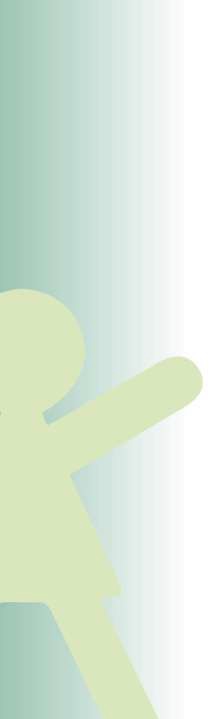 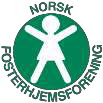 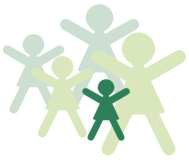 Vest-Agder Fosterhjemsforening									Mandal 12.02.201988INNKALLELSE til:Årsmøte 2019MØTETYPE:DATO/KLOKKESLETT: 27.02.2019 kl 19.00 STED:Kjøbmandsgaarden hotellStore Elvegate 574517 MandalSAKSLISTE/PROGRAM:Sak 1:Sak 2:Sak 3:
Sak 4:Sak 5:Sak 6:Sak 7:Sak 8:Konstituering av møtet.Antall stemmeberettigedeGodkjenning av innkalling og dagsorden.Valg av årsmøtefunksjonærer
Møteleder
Sekretær
2 representanter til å underskrive protokoll
2 Stemmetellere 
Årsberetning.RegnskapOrienteringAktivitetsplan 2019
Styrehonorar og budsjettValgInnkomne forslag/EventueltVEDLAGTE SAKSPAPIRER:Antall vedlegg: 